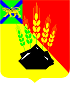 АДМИНИСТРАЦИЯ МИХАЙЛОВСКОГО МУНИЦИПАЛЬНОГО
РАЙОНА ПРИМОРСКОГО КРАЯ
ПОСТАНОВЛЕНИЕ
______________                                       с. Михайловка                                 № _____________Об утверждении Порядка подготовки предложений и принятия решений о реализации проектов муниципально-частного партнерства на территории Михайловского муниципального районаВ соответствии с Федеральным законом от 6 октября 2003 года № 131-ФЗ «Об общих принципах организации местного самоуправления в Российской Федерации», Федеральным законом от 13.07.2015 № 224-ФЗ «О государственно-частном партнерстве, муниципально-частном партнерстве РФ и внесении изменений в отдельные законодательные акты РФ» администрация Михайловского муниципального районаПОСТАНОВЛЯЕТ:1. Утвердить Порядок подготовки предложений и принятия решений о реализации проектов муниципально-частного партнерства на территории Михайловского муниципального района (прилагается).2. Муниципальному казённому учреждению «Управление по организационно-техническому обеспечению деятельности администрации Михайловского муниципального района» разместить настоящее      постановление на официальном сайте администрации Михайловского муниципального района в информационно-телекоммуникационной сети «Интернет».3. Контроль выполнения настоящего постановления возложить на первого заместителя главы администрации муниципального района П.А. Зубок.Глава Михайловского муниципального района –Глава администрации района                                                       В.В. Архипов Утверждён                                                                                постановлением администрации Михайловского муниципального районаот __________________№_________Порядок подготовки предложений и принятия решений о реализации проектов муниципально-частного партнёрства на территории Михайловского муниципального района1. Общие положения1.1. Настоящий Порядок подготовки предложений и принятия решений о реализации проектов муниципально-частного партнерства (далее - Порядок) регулирует вопросы взаимодействия и координации деятельности структурных подразделений администрации Михайловского муниципального района при подготовке и реализации проектов муниципально-частного партнерства (далее - проектов), принятии решений о реализации проектов и осуществлении мониторинга реализации соглашений о муниципально-частном партнёрстве (далее – соглашений).1.2. Методическое сопровождение деятельности, связанной с разработкой и рассмотрением предложений о реализации проектов, принятием решений о реализации проектов, осуществляет администрация Михайловского муниципального района в лице отдела экономики управления экономики.1.3. Понятия, используемые в настоящем Порядке, используются в значениях, указанных в Федеральном законе от 13.07.2015 № 224-ФЗ «О государственно-частном партнерстве, муниципально-частном партнерстве РФ и внесении изменений в отдельные законодательные акты РФ» (далее Федеральный закон № 224-ФЗ).2. Разработка предложения о реализации проекта муниципально-частного партнерства2.1. Инициатором проекта может выступать как администрация Михайловского муниципального района (далее – администрация района), так и лицо, которое в соответствии с Федеральным законом № 224-ФЗ может быть частным партнером.2.2. В случае, если инициатором проекта выступает администрация района, структурное подразделение администрации района, к компетенции которого относится решение данного вопроса согласно положения о структурном подразделении (далее – отраслевое структурное подразделение), обеспечивает разработку предложения о реализации проекта муниципально-частного партнерства (далее - предложение о реализации проекта) в соответствии с требованиями, установленными Федеральным законом № 224-ФЗ.  и направляет такое предложение в орган исполнительной власти Приморского края, определенный высшим исполнительным органом государственной власти Приморского края (далее – региональный уполномоченный орган), для проведения оценки эффективности проекта и определения его сравнительного преимущества.2.3. В случае, если инициатором проекта выступает лицо, которое в соответствии с Федеральным законом № 224-ФЗ может быть частным партнером, он обеспечивает разработку предложения о реализации проекта и направляет предложение о реализации проекта в администрацию района. При этом лицо, обеспечившее разработку предложения о реализации проекта (далее - инициатор проекта), одновременно с направлением такого предложения предоставляет выданную банком или иной кредитной организацией независимую гарантию (банковскую гарантию) в объеме не менее чем пять процентов объема прогнозируемого финансирования проекта. До направления указанного предложения между инициатором проекта и администрацией района допускается проведение предварительных переговоров, связанных с разработкой предложения о реализации проекта, в порядке, установленном федеральным органом исполнительной власти, уполномоченным на осуществление государственной политики в области инвестиционной деятельности.2.3. Предложение о реализации проекта разрабатывается по форме, установленной Правительством Российской Федерации, и должно содержать:1) описание проекта и обоснование его актуальности;2) цели и задачи реализации проекта, определяемые с учетом целей и задач, которые предусмотрены документами стратегического планирования;3) сведения о публичном партнере;4) проект соглашения, включающий в себя существенные условия, предусмотренные статьей 12 Федерального закона № 224-ФЗ, и иные не противоречащие законодательству Российской Федерации условия;5) срок реализации проекта или порядок определения такого срока;6) оценку возможности получения сторонами соглашения дохода от реализации проекта;7) прогнозируемый объем финансирования проекта, в том числе прогнозируемый объем финансирования проекта за счет средств бюджетов бюджетной системы Российской Федерации, и объем частного финансирования, в том числе необходимый объем собственных средств частного партнера и (или) необходимый объем заемного финансирования, а также планируемый срок погашения кредитов и займов в случае, если предусматривается заемное финансирование;8) описание рисков (при их наличии), связанных с реализацией проекта;9) сведения об эффективности проекта и обоснование его сравнительного преимущества;10) иные определенные Правительством Российской Федерации сведения.2.4. В срок, не превышающий девяноста дней со дня поступления указанного предложения, структурное подразделение администрации района, определённое главой Михайловского муниципального района уполномоченных органом (далее – уполномоченный орган), обязано рассмотреть такое предложение в порядке, установленном Правительством Российской Федерации, и принять одно из следующих решений:1) о направлении предложения о реализации проекта на рассмотрение в региональный уполномоченный орган в целях оценки эффективности и определения его сравнительного преимущества;2) о невозможности реализации проекта.2.5. При рассмотрении предложения о реализации проекта уполномоченный орган в срок, не превышающий девяноста дней со дня поступления предложения о реализации проекта, вправе запросить у инициатора проекта дополнительные материалы и документы, проводить переговоры с инициатором проекта, в порядке, установленном федеральным органом исполнительной власти, уполномоченным на осуществление государственной политики в области инвестиционной деятельности. По результатам изучения направленных инициатором проекта материалов и документов и проведения переговоров содержание предложения о реализации проекта может быть изменено до принятия решений, указанных в п. 2.4. настоящего Порядка, по согласию инициатора проекта и публичного партнера. Итоги предварительных переговоров и (или) переговоров (в случае, если эти переговоры были проведены), включающих принятие решения об изменении содержания предложения о реализации проекта, оформляются протоколом, который должен быть подписан администрацией района и инициатором проекта и составлен в двух экземплярах. Невключение в протокол решений об изменении содержания предложений о реализации проекта не допускается.2.6. Решение уполномоченного органа о невозможности реализации проекта должно быть мотивированным и принимается по следующим основаниям:1) предложение о реализации проекта не соответствует принципам муниципально-частного партнерства;2) предложение о реализации проекта не соответствует установленной Правительством Российской Федерации форме;3) содержание проекта не соответствует установленным п. 2.3. настоящего Порядка требованиям к содержанию проекта;4) эксплуатация, и (или) техническое использование, и (или) передача в частную собственность объекта соглашения не допускаются в соответствии с федеральным законом, законом Приморского края и (или) правовым актом администрации района;5) заключение соглашения в отношении указанного в предложении о реализации проекта объекта соглашения не допускается или в отношении этого объекта уже имеются заключенные соглашения;6) отсутствие средств на реализацию проекта;7) у администрации района отсутствует право собственности на указанный в предложении о реализации проекта объект;8) указанный в предложении о реализации проекта объект является несвободным от прав третьих лиц;9) указанный в предложении о реализации проекта объект не требует реконструкции либо создание указанного в предложении о реализации проекта объекта не требуется;10) инициатор проекта отказался от ведения переговоров по изменению условий предложения о реализации проекта либо в результате переговоров стороны не достигли согласия по этим условиям.2.7. В случае, если администрацией района принято решение о направлении предложения о реализации проекта на рассмотрение в региональный уполномоченный орган в целях оценки эффективности проекта и определения его сравнительного преимущества, уполномоченный орган в срок, не превышающий десяти дней со дня принятия такого решения, направляет предложение о реализации проекта, а также копии протоколов предварительных переговоров и (или) переговоров (в случае, если эти переговоры были проведены) на рассмотрение в региональный уполномоченный орган.2.8. В срок, не превышающий десяти дней со дня принятия одного из предусмотренных п. 2.4 настоящего Порядка решений, уполномоченный орган направляет данное решение, а также оригиналы протокола предварительных переговоров и (или) переговоров (в случае, если эти переговоры были проведены) инициатору проекта и размещает данное решение, предложение о реализации проекта и указанные протоколы переговоров на официальном сайте администрации района в информационно-телекоммуникационной сети "Интернет".3. Принятие решения о реализации проекта муниципально-частного партнерства3.1. Решение о реализации проекта принимается главой Михайловского муниципального района при наличии положительного заключения регионального уполномоченного органа в срок, не превышающий шестидесяти дней со дня получения положительного заключения. Решение принимается в форме постановления администрации Михайловского муниципального района. Проект постановления разрабатывается отраслевым структурным подразделением.3.2. Постановлением о реализации проекта утверждаются, за исключением случаев, предусмотренных п. 3.3. настоящего Порядка:1) цели и задачи реализации такого проекта;2) публичный партнер, а также перечень органов и юридических лиц, выступающих на стороне публичного партнера, в случае, если предполагается передача отдельных прав и обязанностей публичного партнера таким органам и юридическим лицам;3) существенные условия соглашения;4) значения критериев эффективности проекта и значения показателей его сравнительного преимущества, на основании которых получено положительное заключение уполномоченного органа;5) критерии конкурса и параметры критериев конкурса;6) конкурсная документация или порядок и сроки ее утверждения;7) сроки проведения конкурса на право заключения соглашения или в случае проведения совместного конкурса - соглашений;8) срок и порядок размещения на официальном сайте Российской Федерации в информационно-телекоммуникационной сети "Интернет" для размещения информации о проведении торгов, определенном Правительством Российской Федерации, сообщения о проведении открытого конкурса;10) порядок и сроки заключения соглашения (в случае проведения совместного конкурса - соглашений);11) состав конкурсной комиссии и порядок его утверждения.3.3. В случае, если решение о реализации проекта принято на основании предложения о реализации проекта, подготовленного инициатором проекта, постановлением утверждаются:1) цели и задачи реализации такого проекта;2) публичный партнер, а также перечень органов и юридических лиц, выступающих на стороне публичного партнера, в случае, если предполагается передача отдельных прав и обязанностей публичного партнера таким органам и юридическим лицам;3) существенные условия соглашения.3.4. В случае, если при реализации проекта планируется использование средств бюджетов бюджетной системы Российской Федерации, решение о реализации проекта может быть принято только при условии, что использование таких средств предусмотрено федеральными законами и (или) нормативными правовыми актами Российской Федерации, законами и (или) иными нормативными правовыми актами субъектов Российской Федерации, муниципальными правовыми актами.3.5. В случае, если при осуществлении частным партнером деятельности, предусмотренной проектом, реализация частным партнером производимых им товаров, выполняемых работ, оказываемых услуг осуществляется по регулируемым ценам (тарифам) и (или) с учетом установленных надбавок к ним, по решению администрации района о заключении соглашения могут устанавливаться долгосрочные параметры регулирования деятельности частного партнера, согласованные соответственно с органами государственной власти Приморского края, осуществляющими в соответствии с законодательством Российской Федерации регулирование цен (тарифов).3.6. На основании решения о реализации проекта отраслевое структурное подразделение в срок, не превышающий ста восьмидесяти дней со дня принятия данного решения, обеспечивает организацию и проведение конкурса на право заключения соглашения в соответствии с Федеральным законом № 224-ФЗ, за исключением случаев, предусмотренных п.п. 3.7. – 3.9. настоящего Порядка.3.7. В случае, если решение о реализации проекта принято на основании предложения о реализации проекта, подготовленного инициатором проекта, отраслевое структурное подразделение в срок, не превышающий десяти дней со дня принятия указанного решения, размещает на официальном сайте Российской Федерации в информационно-телекоммуникационной сети "Интернет" для размещения информации о проведении торгов, определенном Правительством Российской Федерации, и на официальном сайте администрации района в информационно-телекоммуникационной сети "Интернет" указанное решение в целях принятия заявлений в письменной форме от иных лиц о намерении участвовать в конкурсе на право заключения соглашения на условиях, предусмотренных указанным решением.3.8. В случае, если в течение сорока пяти дней с момента размещения указанного в п. 3.7. настоящего Порядка решения о реализации проекта на официальном сайте Российской Федерации в информационно-телекоммуникационной сети "Интернет" для размещения информации о проведении торгов, определенном Правительством Российской Федерации, от иных лиц не поступили в администрацию района заявления в письменной форме о намерении участвовать в конкурсе на право заключения соглашения с приложением выданной банком или иной кредитной организацией независимой гарантии (банковской гарантии) в объеме не менее чем пять процентов прогнозируемого финансирования либо если такие заявления в письменной форме об этом намерении поступили от лиц, не соответствующих требованиям, предъявляемых к частному партнёру, отраслевое структурное подразделение в течение десяти дней принимает решение о заключении соглашения с инициатором проекта без проведения конкурса и устанавливает срок подписания соглашения.3.9. В случае, если в течение сорока пяти дней с момента размещения указанного в п. 3.7. настоящего Порядка решения о реализации проекта на официальном сайте Российской Федерации в информационно-телекоммуникационной сети "Интернет" для размещения информации о проведении торгов, определенном Правительством Российской Федерации, от иных лиц поступили заявления в письменной форме о намерении участвовать в конкурсе на право заключения соглашения с приложением выданной банком или иной кредитной организацией независимой гарантии (банковской гарантии) в объеме не менее чем пять процентов прогнозируемого финансирования и хотя бы одно из указанных лиц соответствует требованиям, предъявляемым к частному партнёру, отраслевое структурное подразделение в срок, не превышающий ста восьмидесяти дней со дня окончания сбора заявлений в письменной форме о намерении участвовать в конкурсе на право заключения соглашения, обеспечивает организацию и проведение конкурса на право заключения соглашения.3.10. Форма заявления о намерении участвовать в конкурсе на право заключения соглашения и порядок его направления утверждаются Правительством Российской Федерации.4.Заключение, изменение, прекращение соглашения о муниципально-частном партнерстве4.1. Соглашение заключается в письменной форме с победителем конкурса на право заключения соглашения или с иным лицом, имеющим право на заключение такого соглашения в соответствии с Федеральным законом № 224-ФЗ при условии представления ими документов, предусмотренных конкурсной документацией и подтверждающих обеспечение исполнения обязательств по соглашению в случае, если такое обеспечение исполнения обязательств предусмотрено конкурсной документацией.4.2. В случае заключения соглашения по итогам проведения конкурса на право заключения соглашения отраслевое структурное подразделение в течение пяти дней со дня подписания членами конкурсной комиссии протокола о результатах проведения конкурса направляет победителю конкурса экземпляр указанного протокола, проект соглашения, включающий в себя условия соглашения, определенные решением о реализации проекта, конкурсной документацией и представленным победителем конкурса конкурсным предложением. Соглашение должно быть подписано в срок, установленный конкурсной документацией, но не ранее десяти дней с момента размещения итогового протокола о результатах проведения конкурса на официальном сайте Российской Федерации в информационно-телекоммуникационной сети "Интернет" для размещения информации о проведении торгов, определенном Правительством Российской Федерации, в случае проведения открытого конкурса.4.3. В случае, если до установленного конкурсной документацией дня подписания соглашения победитель конкурса не представил отраслевому структурному подразделению документы, предусмотренные конкурсной документацией и (или) проектом соглашения, администрация района вправе принять решение об отказе в заключении соглашения с указанным лицом.4.4. После дня подписания членами конкурсной комиссии протокола о результатах проведения конкурса отраслевое структурное подразделение на основании решения о реализации проекта проводит переговоры в форме совместных совещаний с победителем конкурса или с иным лицом, в отношении которого принято решение о заключении соглашения, в целях обсуждения условий соглашения и их возможного изменения по результатам переговоров. По результатам переговоров не могут быть изменены существенные условия соглашения, а также те условия, которые являлись критериями конкурса и (или) содержание которых определялось на основании конкурсного предложения лица, в отношении которого принято решение о заключении соглашения. Срок и порядок проведения переговоров определяются конкурсной документацией. Сообщение о заключении соглашения подлежит размещению на официальном сайте администрации района в информационно-телекоммуникационной сети "Интернет" в течение трёх дней.4.5. Результаты переговоров оформляются протоколом в двух экземплярах, один из которых направляется победителю конкурса. По результатам данных переговоров отраслевое структурное подразделение направляет соглашение и прилагаемый протокол переговоров на согласование в уполномоченный орган. В случае согласования уполномоченным органом соглашения и прилагаемого протокола переговоров уполномоченный орган в течение пяти дней обеспечивает подписание соглашения.4.6. Уполномоченный орган в срок, не превышающий пяти дней с момента заключения соглашения, вносит сведения о заключенном соглашении в реестр соглашений о муниципально-частном партнёрстве.5. Осуществление контроля за исполнением соглашения о муниципально-частном партнерстве5.1. Отраслевое структурное подразделение осуществляет контроль соблюдения частным партнером условий соглашения, в том числе исполнения обязательств по соблюдению сроков проектирования, создания объекта соглашения, финансированию создания объекта соглашения, обеспечению соответствия технико-экономических показателей объекта соглашения установленным соглашением технико-экономическим показателям, осуществлению деятельности, предусмотренной соглашением, эксплуатации объекта соглашения в соответствии с целями, установленными соглашением, а также достижения значений критериев эффективности проекта и значений показателей его сравнительного преимущества, на основании которых получено положительное заключение уполномоченного органа.5.2. Контроль исполнения соглашения, в том числе соблюдения частным партнером условий соглашения, осуществляется в порядке, установленном Правительством Российской Федерации.5.3. Акт о результатах контроля подлежит размещению на официальном сайте администрации района в информационно-телекоммуникационной сети "Интернет". 